CURRICULUM VITAE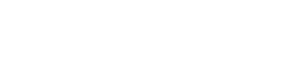 Personal Details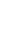 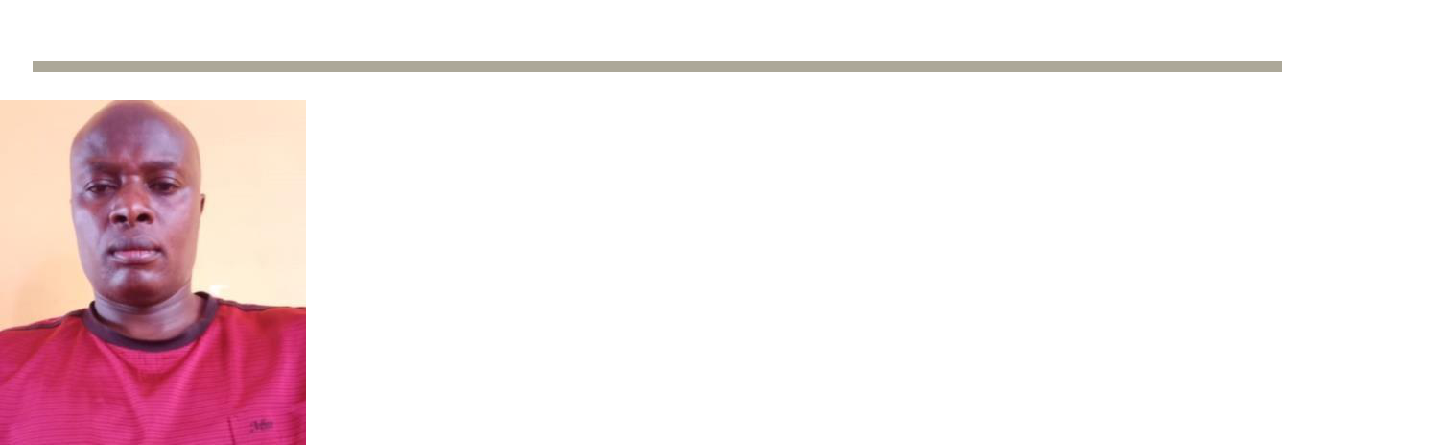 Full Name:	Dennis Date of Birth:	24th July 1978Nationality:	KenyanGender:	MalePersonal Qualities/ Strengths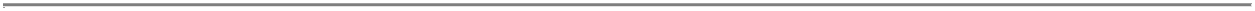 I am an innovative self-motivated team player who is capable of multi – tasking while observing high professional ethics.I am keen to details and get motivated by excellence in challenging assignments.Strong interpersonal skills and enjoy working as a teamAble to work in challenging environments with minimal supervision.Personal AchievementsBest performing student departmentally in collegePromoted to rebranding committee due to my performance as a technicianNominated to the eLearning technical teamAble to join college after 15 years of looking for school fees.Career VisionTo walk up the Ladder through hard work, learning, interacting, practicing what I Know, research what I don’t know, accepting and working on challenging tasks and assignments in order to sharpen my skillsProfessional Qualifications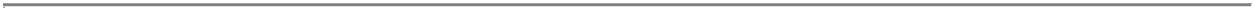 March 2020Trained in Moodle Company March 2015Trained in ISO 19001:2015 StandardsSeptember 2015Trained on19001:2008 TQM (total quality management) Automated systemsOct-2014 –Jan-2015CISCO COMP ITA+ certification.January2012-July 2014Diploma in Information Communication TechnologyFebruary 2010Independent Electoral and Boundaries Commission (IIEC)-trained as a voter registration clerk.March 2013Independent Electoral and Boundaries Commission (IEBC)--trained as a Polling clerk.December 2007 – April 2008Ministry of Agriculture-trained in Agri-business, Agri-market, Agro input and Agri- chemical handling skills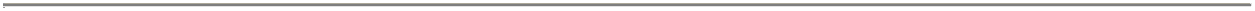 Employment RecordICT Technician Gusii Institute of Technology; May 2015- DateResponsibilitiesEnsuring proper installation, Maintenance and repair of equipments, tools and machines in the computer laboratoriesTake care of equipments, machines and tools under my custodyKeep record of issuance and equipment, machine, material and toolsKeeping inventory of equipment, machines, tools and materials in computer LaboratoriesEnsuring safety in computer laboratories at all timesEnsure order and cleanliness in computer laboratories.Repair and servicing of the above equipmentsGenerate, update and safety of the equipments’ inventoryAssist users of the equipments were need arise.Advice management in IT and related mattersUpdating programmes and antivirusVoting Clerk Independent Electoral and Boundaries Commission (IEBC); March 2013 ResponsibilitiesCarrying out voting exerciseEnsuring safely the voting materialsInform the Electoral body of any incident in the voting center thro’ the Presiding Officer  Voter assistance.Voter Registration Clerk Independent Electoral and Boundaries Commission; March- May 2010 ResponsibilitiesCarrying out daily registration of votersKeeping safely the registration materialsUpdating the Electoral body of any development (if any) in my registration centerVoter education.Cyber café /shop attendant Nyagusu cyber and computer accessories shop; August 2014- May 2015 ResponsibilitiesCarrying out daily register of sold itemsAdvice managementKeeping safely the stock to sellAssist cyber café customers achieve their goal Customer education.Other EssentialsLeadership skillsTeam playerFacilitation and coordination skillsCommunication skillsExtra – curricular Activities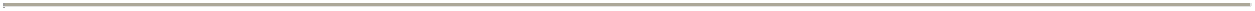 Event OrganizationFundraising for community eventsE-Mail:        dennis.399929@2freemail.com WhatsApp:  +971504973598 ReferenceMr. Anup P Bhatia, HR Consultant, Gulfjobseeker.com Feedback@gulfjobseeker.com View Video CV of candidates available on  YouTube Channelhttps://www.youtube.com/channel/UCdsv_v9Czkx2Dc8bW4Bt4wA/  Chat with us Live on Zoomhttps://zoom.us/j/4532401292?pwd=SUlYVEdSeEpGaWN6ZndUaGEzK0FjUT09Click to view and download CVs of Recommended Candidates available in UAE             http://www.gulfjobseeker.com/employer/cv_database_highlighted_cv_freetocontact.phpAcademic Qualifications High School1993-1996Kenya Certificate of SecondaryEducation (Grade C) Primary School1984-1992Kenya Certificate of PrimaryEducation